Phần đáp án câu trắc nghiệm: Tổng câu trắc nghiệm: 32.SỞ GD&ĐT ĐẮK LẮKTRƯỜNG THPT NGÔ GIA TỰ(Không kể thời gian phát đề) ĐÁP ÁN MÔN SINH HỌC – Khối lớp 11 Thời gian làm bài : 45 phút 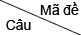 0010020030041[0.3125] B[0.3125] C[0.3125] C[0.3125] B2[0.3125] C[0.3125] A[0.3125] B[0.3125] D3[0.3125] D[0.3125] C[0.3125] C[0.3125] D4[0.3125] A[0.3125] C[0.3125] C[0.3125] C5[0.3125] B[0.3125] A[0.3125] B[0.3125] B6[0.3125] A[0.3125] D[0.3125] D[0.3125] A7[0.3125] A[0.3125] D[0.3125] A[0.3125] A8[0.3125] B[0.3125] C[0.3125] D[0.3125] D9[0.3125] B[0.3125] B[0.3125] C[0.3125] D10[0.3125] C[0.3125] A[0.3125] A[0.3125] C11[0.3125] A[0.3125] B[0.3125] C[0.3125] C12[0.3125] C[0.3125] B[0.3125] B[0.3125] D13[0.3125] D[0.3125] C[0.3125] D[0.3125] A14[0.3125] C[0.3125] A[0.3125] D[0.3125] C15[0.3125] A[0.3125] D[0.3125] C[0.3125] A16[0.3125] -[0.3125] A[0.3125] A[0.3125] A17[0.3125] A[0.3125] C[0.3125] C[0.3125] C18[0.3125] B[0.3125] B[0.3125] A[0.3125] D19[0.3125] B[0.3125] A[0.3125] B[0.3125] B20[0.3125] C[0.3125] -[0.3125] D[0.3125] D21[0.3125] D[0.3125] A[0.3125] C[0.3125] -22[0.3125] A[0.3125] C[0.3125] A[0.3125] B23[0.3125] B[0.3125] D[0.3125] B[0.3125] C24[0.3125] A[0.3125] A[0.3125] D[0.3125] C25[0.3125] D[0.3125] B[0.3125] A[0.3125] D26[0.3125] B[0.3125] C[0.3125] B[0.3125] B27[0.3125] C[0.3125] B[0.3125] C[0.3125] B28[0.3125] C[0.3125] D[0.3125] B[0.3125] C29[0.3125] D[0.3125] D[0.3125] D[0.3125] A30[0.3125] C[0.3125] B[0.3125] A[0.3125] B31[0.3125] D[0.3125] C[0.3125] -[0.3125] A32[0.3125] D[0.3125] D[0.3125] D[0.3125] C